Guía nº 3 métodos de separación de mezclas  

Objetivos evaluados: De acuerdo con cualquier modalidad escogida por el alumno, se deberá enviar la evidencia mediante fotografías, documento en formato Word o PDF al correo electrónico docente.javiera.montecinos@gmail.com Se solicita especificar en el correo electrónico nombre del alumno y cursoInstrucciones guía utilizada desde el día 7 de abril al 23 de abril:presentación de la materia vista en clases desde el día 7 abril al 16 de abril.Actividad de desarrollo I y II (21 de abril).Actividad de desarrollo III (23 de abril).Actividad para la casa (entrega 26 abril). • PREPARANDO EL APRENDIZAJE Durante una expedición, Claudia y Carolina se quedaron sin agua. Para obtener agua potable decidieron construir un dispositivo como el que muestra la imagen, y dejarlo al sol. En la fabricación del dispositivo utilizaron: un plástico transparente, una piedrita, un vaso, una fuente y cinta.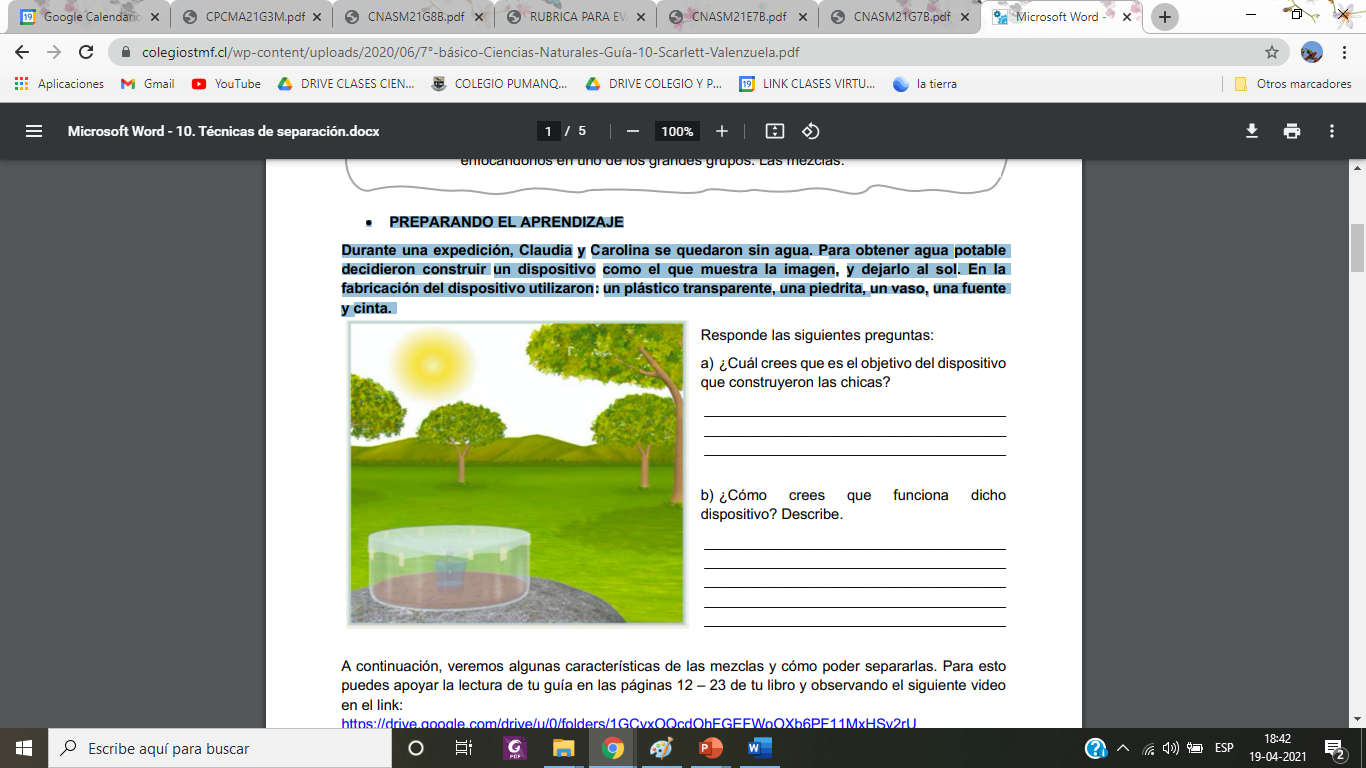 A continuación, veremos algunas características de las mezclas y cómo poder separarlas.MEZCLASLa mayoría de los objetos que están a nuestro alrededor están formados por la combinación de dos o más sustancias puras, es por ello que, en nuestra cotidianidad abundan las mezclas.En ciertas situaciones necesitamos a un solo componente que forma una mezcla y por lo mismo debemos separarlos. Por ejemplo, cuando nos preparamos un jugo de naranja natural, para evitar ahogarnos con las pepitas de dicha fruta, lo filtramos. Debido a esa necesidad, surgen diversos métodos de separación de mezclas, pero hay un problema… existen mezclas sólidas, como el bronce y la amatista; líquidas, como un jarabe o la leche; y gaseosas como el aire, por ende, tal diversidad de mezclas exige una variedad de métodos para separarlas.Los métodos de separación de mezclas son técnicas que permiten obtener cada uno de sus componentes por separado. Entre los más utilizados se encuentran los siguientes: filtración, tamizado, vaporización, destilación y decantación.MÉTODOS DE SEPARACIÓN DE MEZCLASFiltración: ¿Te has fijado qué es lo que pasa cuando introduces una bolsita de té en agua caliente? En el interior de la bolsita hecha de papel u otro material poroso hay muchas hojas de esta hierba, que, al momento de interactuar con el agua, liberan mediante los poros del papel filtro, diminutas partículas de té, las que difunden y se mezclan con el agua de la taza, quedando las hojas retenidas en la bolsa. Este es un ejemplo de filtración, método que se usa para separar sólidos de un líquido o de un gas. Por lo tanto, la filtración permite separar de un líquido o de un gas, los sólidos que se mezclan con él.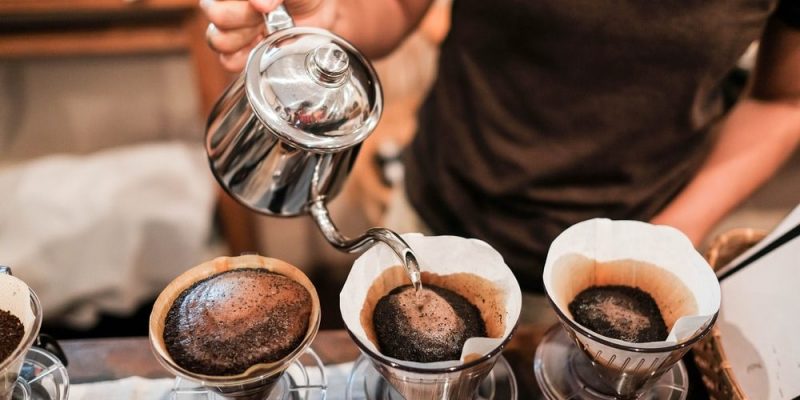 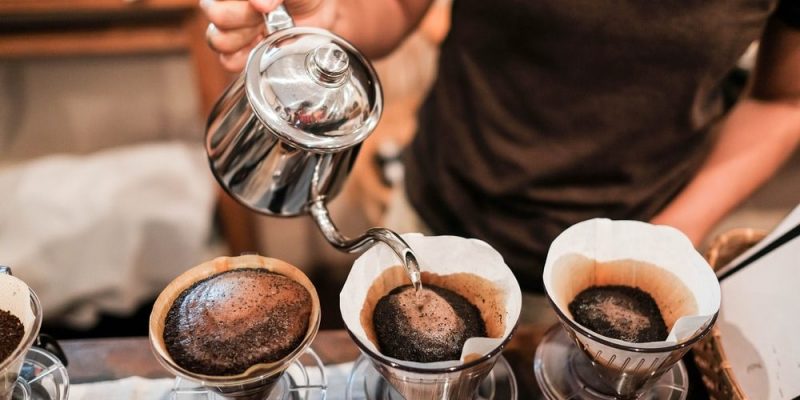 La filtración tiene diversas aplicaciones domésticas como: la limpieza del agua de una piscina, atrapar insectos que se encuentran en el aire, cocinar, etc. Y también, tiene usos industriales, por ejemplo: en la minería, en laboratorios y en el tratamiento de aguas residualesTamizado: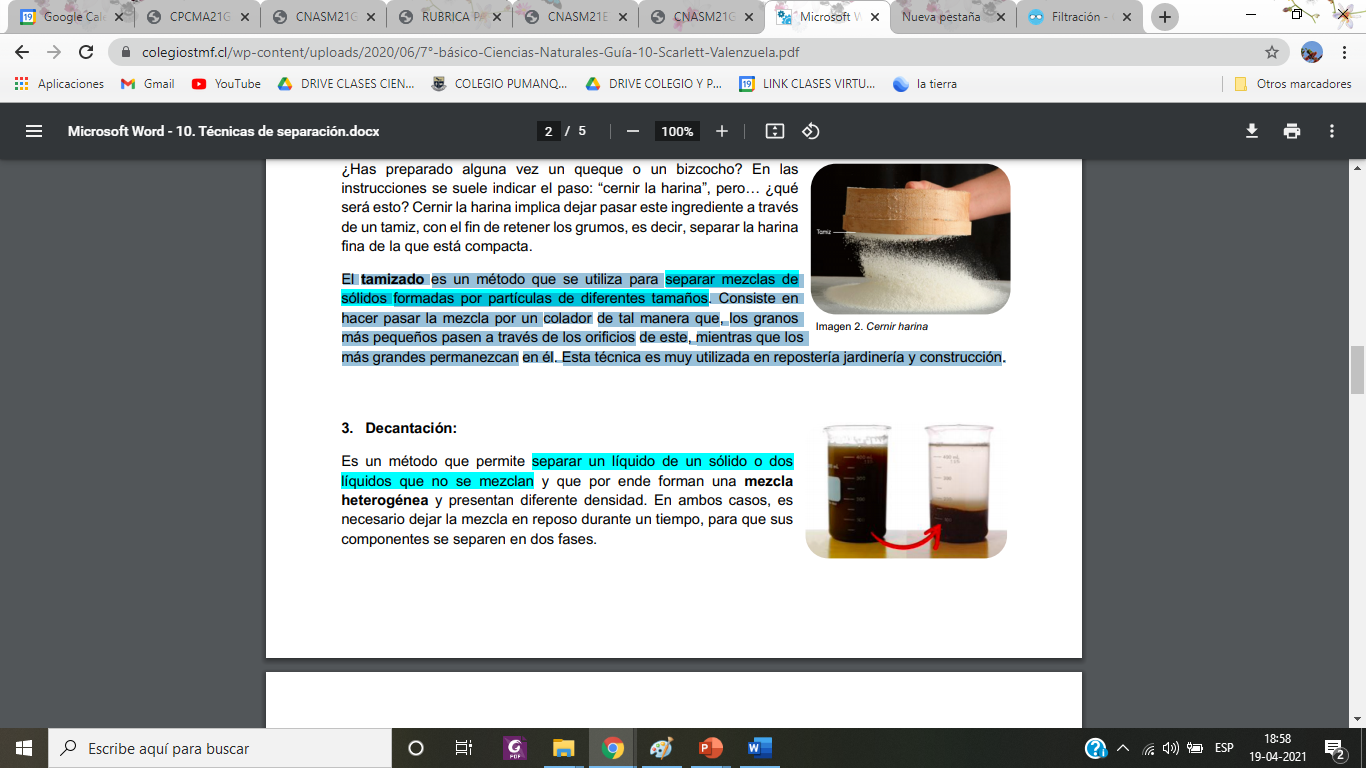 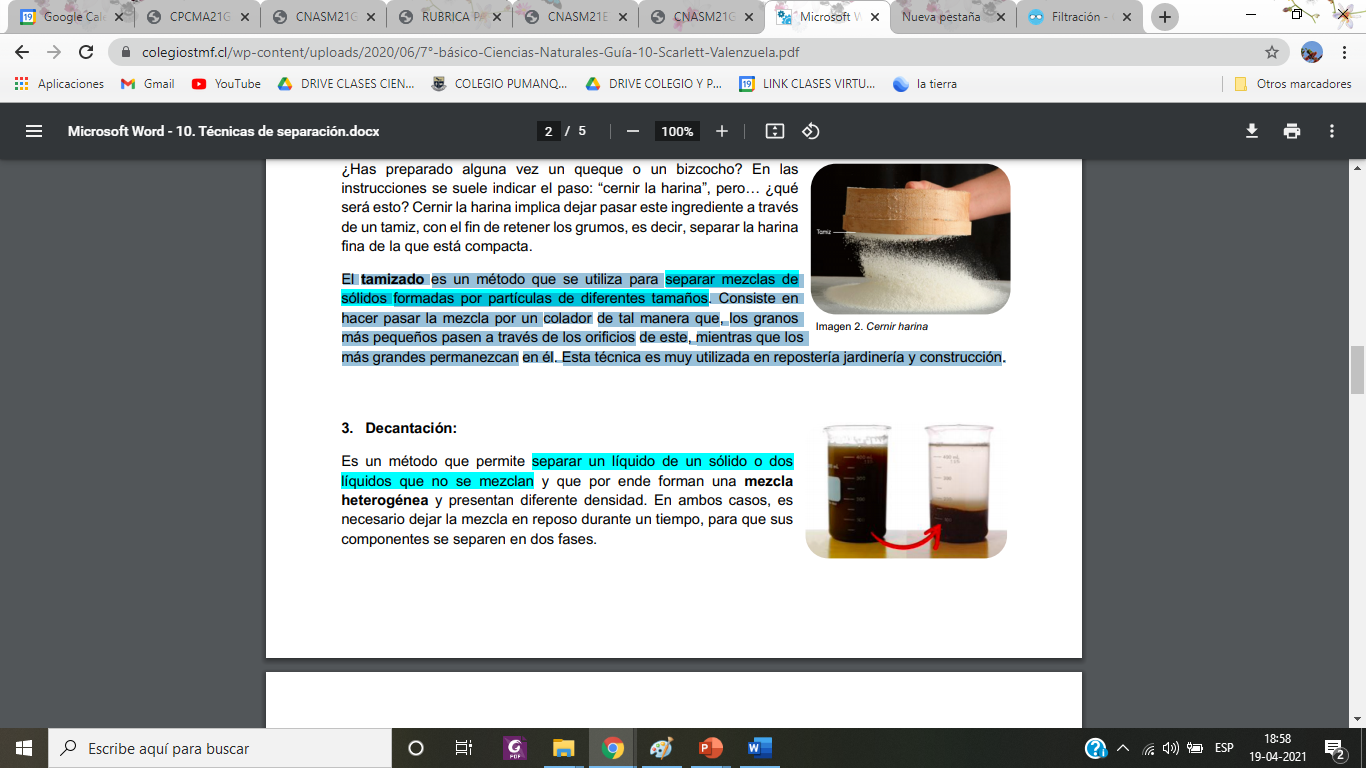 ¿Has preparado alguna vez un queque o un   bizcocho? En las instrucciones se suele indicar el paso: “cernir la harina”, pero… ¿qué será esto? Cernir la harina implica dejar pasar este ingrediente a través de un tamiz, con el fin de retener los grumos, es decir, separar la harina fina de la que está compacta. El tamizado es un método que se utiliza para separar mezclas de sólidos formadas por partículas de diferentes tamaños. Consiste en hacer pasar la mezcla por un colador de tal manera que, los granos más pequeños pasen a través de los orificios de este, mientras que los más grandes permanezcan en él. Esta técnica es muy utilizada en repostería jardinería y construcciónDecantación: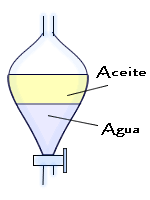 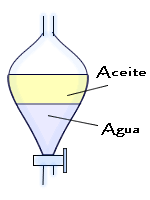 Es un método que permite separar un líquido de un sólido o dos líquidos que no se mezclan y que por ende forman una mezcla heterogénea y presentan diferente densidad. En ambos casos, es necesario dejar la mezcla en reposo durante un tiempo, para que sus componentes se separen en dos fases.Evaporación o vaporización: 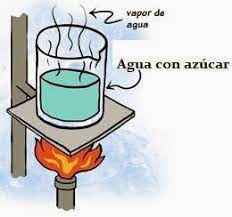 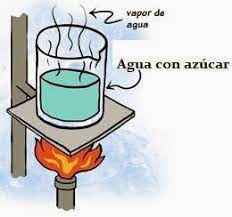 Método que se emplea para separar mezclas homogéneas de un sólido que fue disuelto en un líquido. En este caso, la mezcla se calienta hasta que el líquido se evapora. De este modo queda el sólido en el fondo del recipiente. Esta técnica es muy utilizada para obtener la sal de mesa o común desde el agua de mar.Imantación: 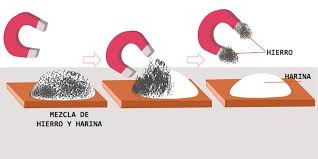 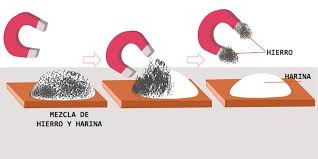 Técnica que permite separar una sustancia con propiedades magnéticas de otras que no las tengan, para ello se debe utilizar un imán. Este método fue muy utilizado tiempo atrás en un reto de youtube, en el que se quería saber cuánto hierro tenían los cereales que consumimos en nuestro desayuno.Destilación: Procedimiento utilizado para la separación de dos o más líquidos que conforman una mezcla homogénea, es decir, una disolución. Las sustancias líquidas a separar deben tener diferentes puntos de ebullición, por ejemplo: el alcohol y el agua. Para llevar a cabo la separación se utiliza el siguiente equipo: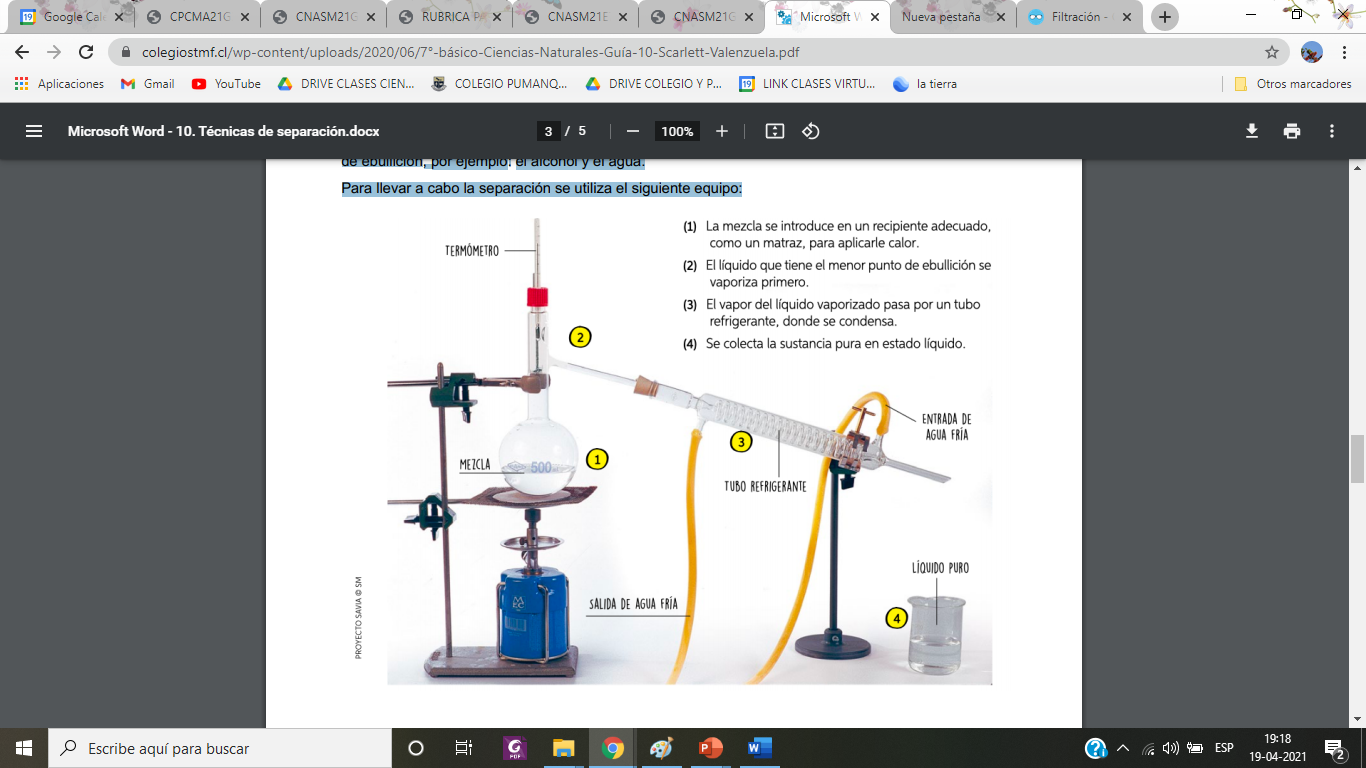 Actividades de desarrollo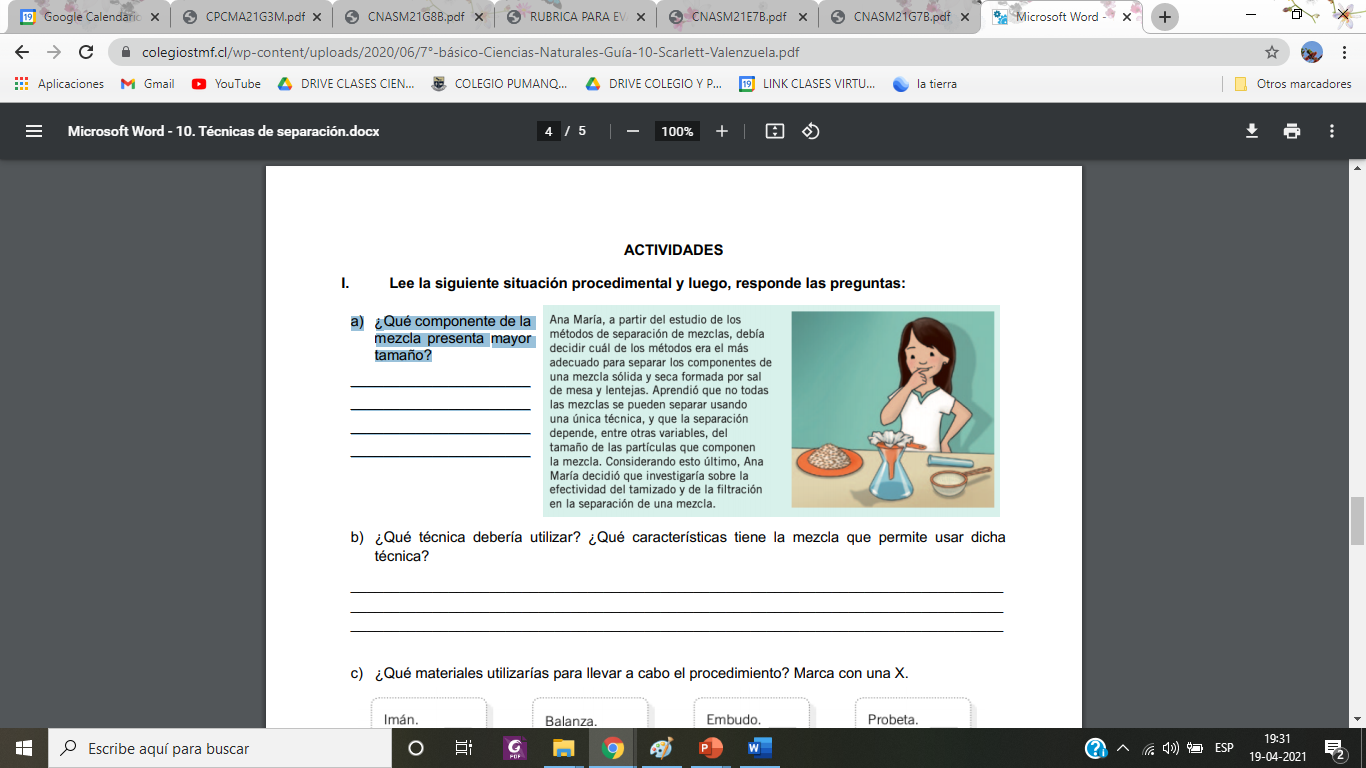 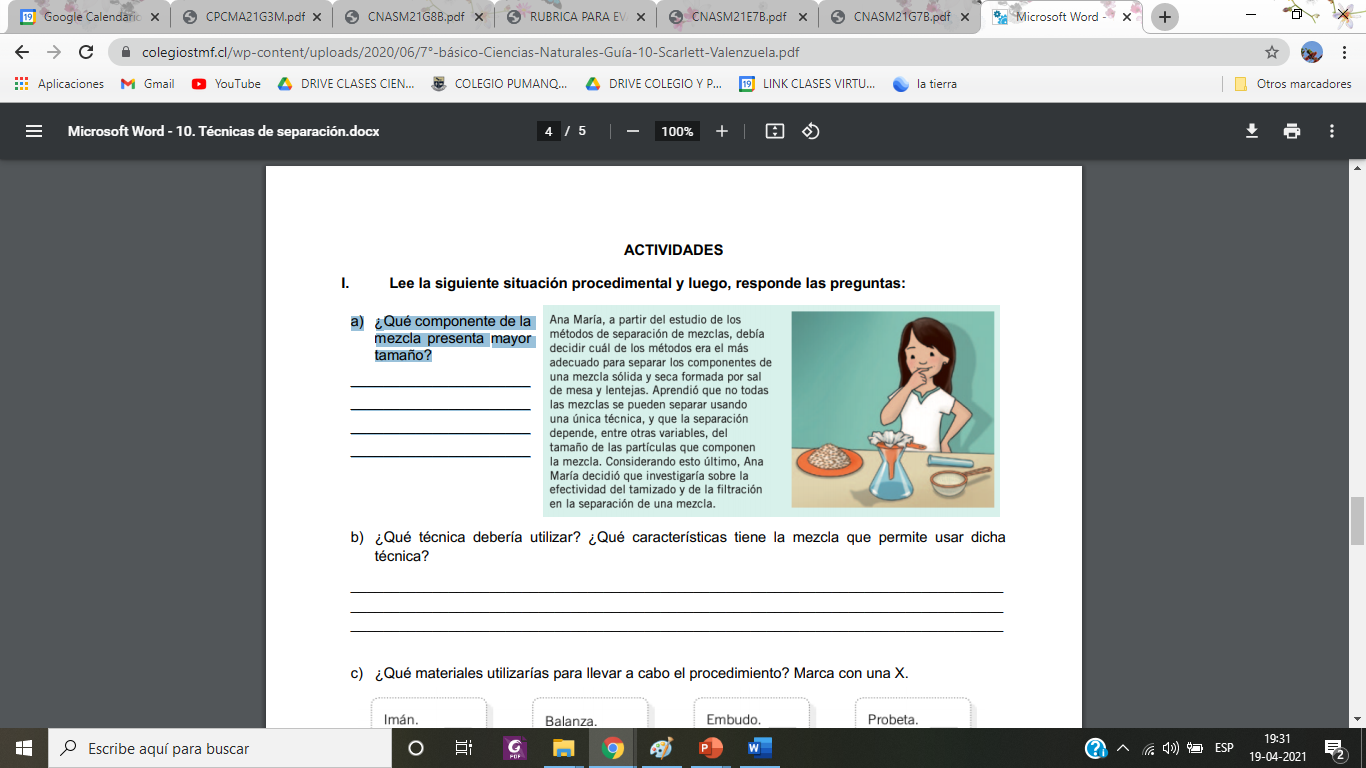 a) ¿Qué componente de la mezcla presenta mayor tamaño? ______________________ ______________________ ______________________ _____________________________________b) ¿Qué técnica debería utilizar? ¿Qué características tiene la mezcla que permite usar dicha técnica? ____________________________________________________________________________________________________________________________________________________________________________________________________________________________________________________________________________________________________c) ¿Qué materiales utilizarías para llevar a cabo el procedimiento? Marca con una X.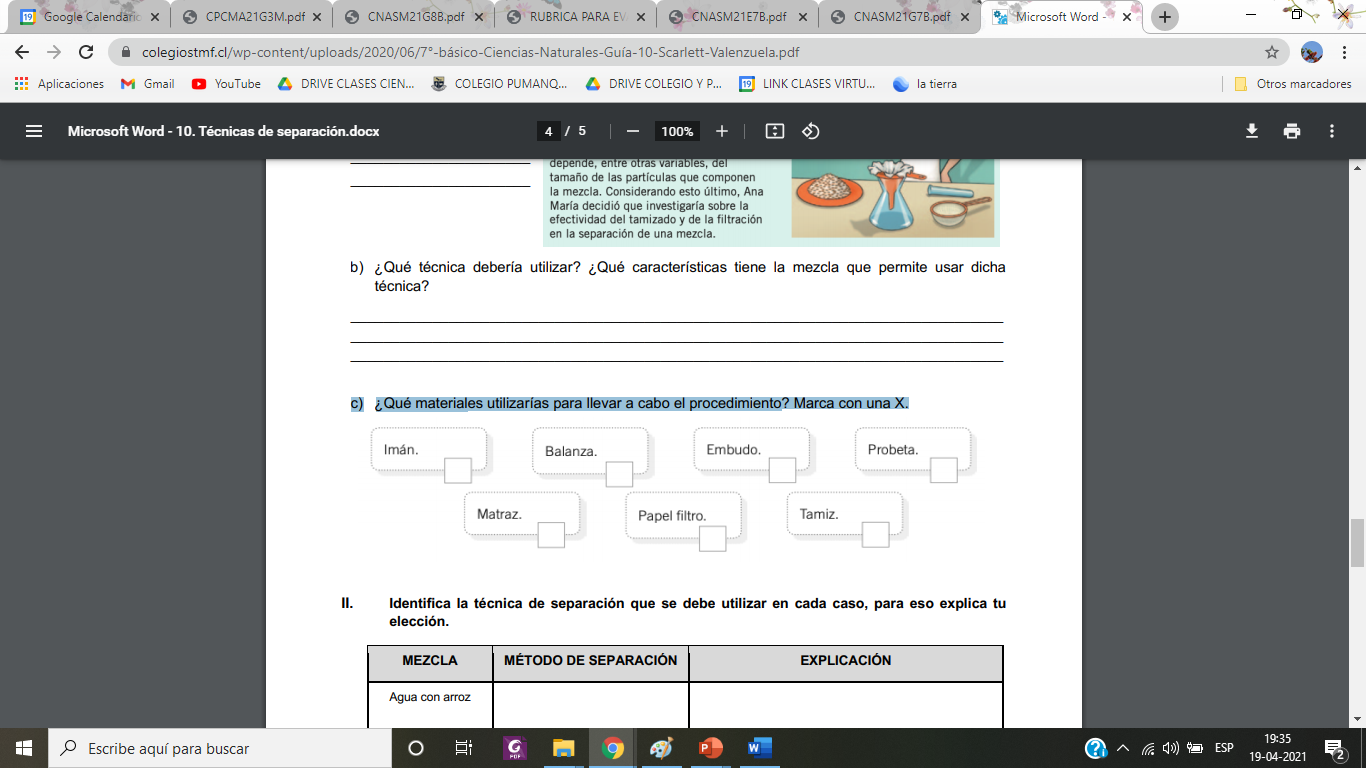 II. Identifica la técnica de separación que se debe utilizar en cada caso, para eso explica tu elección.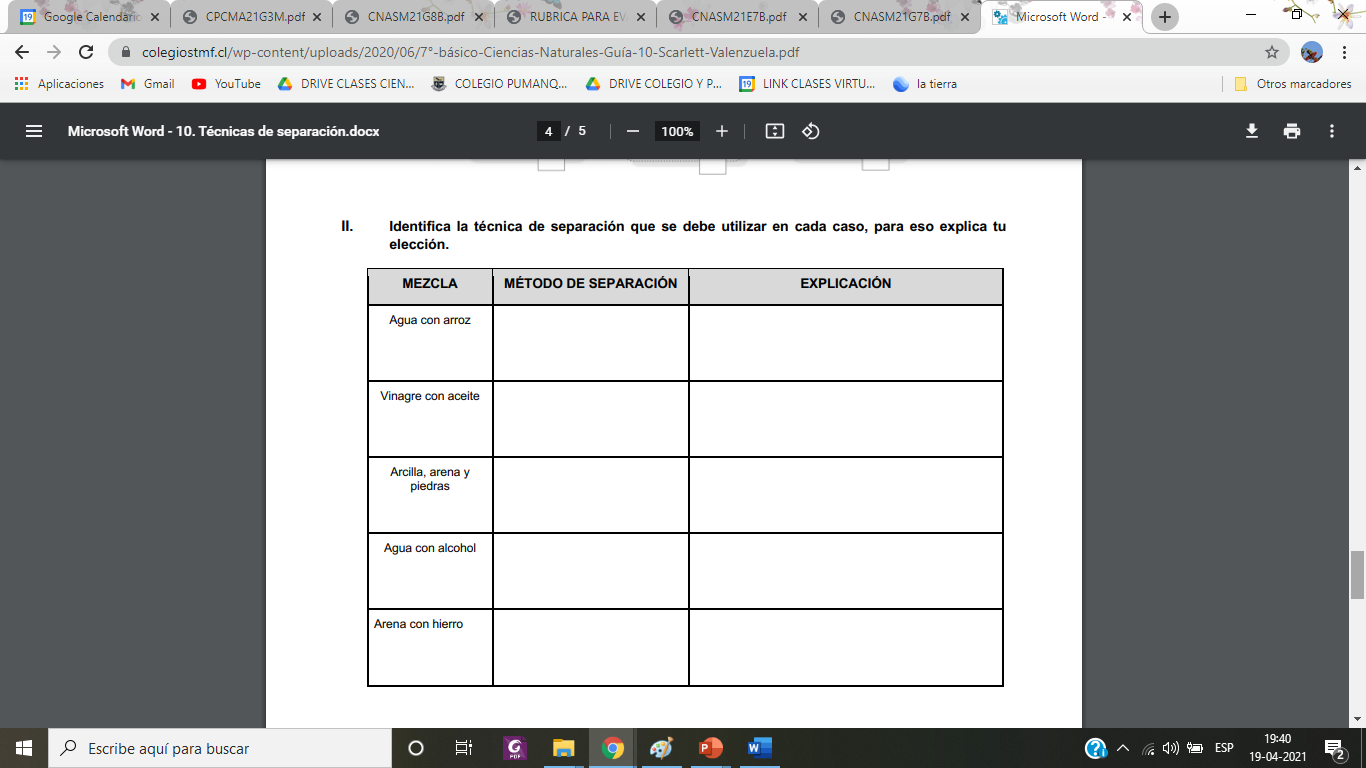 Comparar algunos métodos de separación de mezclas. 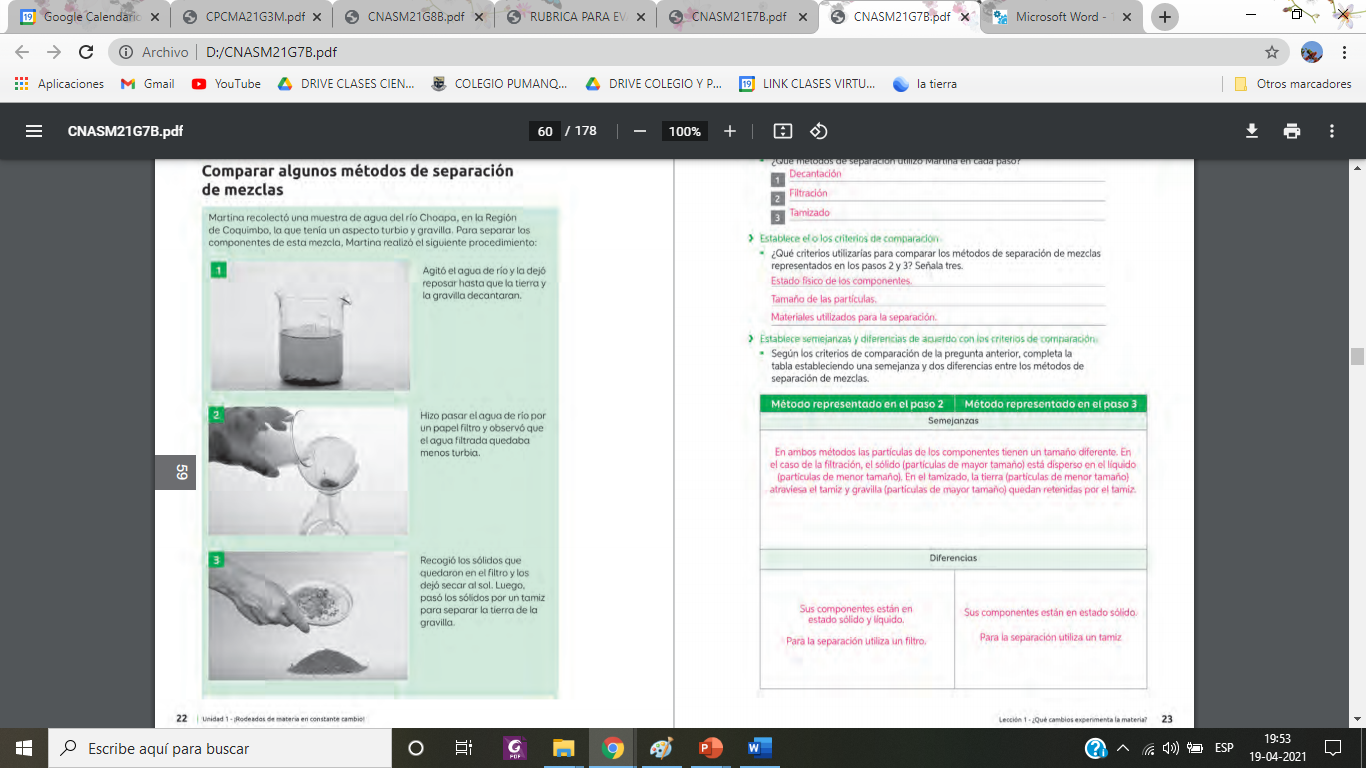 ¿Qué métodos de separación utilizó martina y en cada paso? ------------------------------------------------------------------------------------------------------------------------------------------------------------------------------------------------------------------------------------------------------------------------------------------------------------------------------------¿Qué criterios utilizarías para comparar los métodos de separación de mezclas representados en los pasos 2 y 3? Señala tres.------------------------------------------------------------------------------------------------------------             ------------------------------------------------------------------------------------------------------------             ------------------------------------------------------------------------------------------------------------Según los criterios de comparación de la pregunta anterior, completa la tabla estableciendo una semejanza y dos diferencias entre los métodos de separación de mezclas. Nombre del alumno:Curso:7 BASICO Fecha de entrega:LUNES 26 DE ABRIL  Puntaje Obtenido Puntaje total 24 pts. Porcentaje Nota OA 14Clasificar los distintos tipos de mezclas y comprender los métodos de separación de mezclas y su aplicación para separar distintos tipos de componentes Método representado en el paso 2Método representado en el paso 3SemejanzasSemejanzasDiferenciasDiferenciasRubrica de evaluación preguntas de desarrolloRubrica de evaluación preguntas de desarrolloRubrica de evaluación preguntas de desarrolloRubrica de evaluación preguntas de desarrolloRubrica de evaluación preguntas de desarrolloRubrica de evaluación preguntas de desarrolloObjetivo evaluado PreguntaIndicador CriteriosPuntosPuntos obtenidos Observar el método experimental y explicar la clasificación de la materia en sustancias puras y mezclas (homogéneas y heterogéneas), los procedimientos de separación de mezclas (decantación, filtración, tamizado y destilación), considerando su aplicación industrial en la metalurgia, la minería y el tratamiento de agua servidas, entre otros. Aítem I_Identifica los componentes de la mezcla según su tamaño  Identifica 22Observar el método experimental y explicar la clasificación de la materia en sustancias puras y mezclas (homogéneas y heterogéneas), los procedimientos de separación de mezclas (decantación, filtración, tamizado y destilación), considerando su aplicación industrial en la metalurgia, la minería y el tratamiento de agua servidas, entre otros. Aítem I_Identifica los componentes de la mezcla según su tamaño  Identifica 11Observar el método experimental y explicar la clasificación de la materia en sustancias puras y mezclas (homogéneas y heterogéneas), los procedimientos de separación de mezclas (decantación, filtración, tamizado y destilación), considerando su aplicación industrial en la metalurgia, la minería y el tratamiento de agua servidas, entre otros. Aítem I_Identifica los componentes de la mezcla según su tamaño No identifica 0Observar el método experimental y explicar la clasificación de la materia en sustancias puras y mezclas (homogéneas y heterogéneas), los procedimientos de separación de mezclas (decantación, filtración, tamizado y destilación), considerando su aplicación industrial en la metalurgia, la minería y el tratamiento de agua servidas, entre otros. Aítem I_Identifica los componentes de la mezcla según su tamaño Observar el método experimental y explicar la clasificación de la materia en sustancias puras y mezclas (homogéneas y heterogéneas), los procedimientos de separación de mezclas (decantación, filtración, tamizado y destilación), considerando su aplicación industrial en la metalurgia, la minería y el tratamiento de agua servidas, entre otros. Bítem I_Reconoce las técnicas de separación y sus características Reconoce técnicas y características 2Observar el método experimental y explicar la clasificación de la materia en sustancias puras y mezclas (homogéneas y heterogéneas), los procedimientos de separación de mezclas (decantación, filtración, tamizado y destilación), considerando su aplicación industrial en la metalurgia, la minería y el tratamiento de agua servidas, entre otros. Bítem I_Reconoce las técnicas de separación y sus características Reconoce solo las características 1Observar el método experimental y explicar la clasificación de la materia en sustancias puras y mezclas (homogéneas y heterogéneas), los procedimientos de separación de mezclas (decantación, filtración, tamizado y destilación), considerando su aplicación industrial en la metalurgia, la minería y el tratamiento de agua servidas, entre otros. Bítem I_Reconoce las técnicas de separación y sus características Reconoce solo las técnicas de separación 1Observar el método experimental y explicar la clasificación de la materia en sustancias puras y mezclas (homogéneas y heterogéneas), los procedimientos de separación de mezclas (decantación, filtración, tamizado y destilación), considerando su aplicación industrial en la metalurgia, la minería y el tratamiento de agua servidas, entre otros. Bítem I_Reconoce las técnicas de separación y sus características No reconoce 0Observar el método experimental y explicar la clasificación de la materia en sustancias puras y mezclas (homogéneas y heterogéneas), los procedimientos de separación de mezclas (decantación, filtración, tamizado y destilación), considerando su aplicación industrial en la metalurgia, la minería y el tratamiento de agua servidas, entre otros. Cítem I_Reconoce los materiales que se utilizan en las técnicas de separación.  Reconoce 5 materiales3Observar el método experimental y explicar la clasificación de la materia en sustancias puras y mezclas (homogéneas y heterogéneas), los procedimientos de separación de mezclas (decantación, filtración, tamizado y destilación), considerando su aplicación industrial en la metalurgia, la minería y el tratamiento de agua servidas, entre otros. Cítem I_Reconoce los materiales que se utilizan en las técnicas de separación. Reconoce 4 o 3 materiales 2Observar el método experimental y explicar la clasificación de la materia en sustancias puras y mezclas (homogéneas y heterogéneas), los procedimientos de separación de mezclas (decantación, filtración, tamizado y destilación), considerando su aplicación industrial en la metalurgia, la minería y el tratamiento de agua servidas, entre otros. Cítem I_Reconoce los materiales que se utilizan en las técnicas de separación. Reconoce 2 o 1 material 1Observar el método experimental y explicar la clasificación de la materia en sustancias puras y mezclas (homogéneas y heterogéneas), los procedimientos de separación de mezclas (decantación, filtración, tamizado y destilación), considerando su aplicación industrial en la metalurgia, la minería y el tratamiento de agua servidas, entre otros. Cítem I_Reconoce los materiales que se utilizan en las técnicas de separación. No reconoce 0Observar el método experimental y explicar la clasificación de la materia en sustancias puras y mezclas (homogéneas y heterogéneas), los procedimientos de separación de mezclas (decantación, filtración, tamizado y destilación), considerando su aplicación industrial en la metalurgia, la minería y el tratamiento de agua servidas, entre otros. Tabla ítem IIidentifica en la tabla los métodos de separación Identifica 4 4Observar el método experimental y explicar la clasificación de la materia en sustancias puras y mezclas (homogéneas y heterogéneas), los procedimientos de separación de mezclas (decantación, filtración, tamizado y destilación), considerando su aplicación industrial en la metalurgia, la minería y el tratamiento de agua servidas, entre otros. Tabla ítem IIidentifica en la tabla los métodos de separación Identifica 3 3Observar el método experimental y explicar la clasificación de la materia en sustancias puras y mezclas (homogéneas y heterogéneas), los procedimientos de separación de mezclas (decantación, filtración, tamizado y destilación), considerando su aplicación industrial en la metalurgia, la minería y el tratamiento de agua servidas, entre otros. Tabla ítem IIidentifica en la tabla los métodos de separación Identifica 2 2Observar el método experimental y explicar la clasificación de la materia en sustancias puras y mezclas (homogéneas y heterogéneas), los procedimientos de separación de mezclas (decantación, filtración, tamizado y destilación), considerando su aplicación industrial en la metalurgia, la minería y el tratamiento de agua servidas, entre otros. Tabla ítem IIidentifica en la tabla los métodos de separación Identifica 1 1Observar el método experimental y explicar la clasificación de la materia en sustancias puras y mezclas (homogéneas y heterogéneas), los procedimientos de separación de mezclas (decantación, filtración, tamizado y destilación), considerando su aplicación industrial en la metalurgia, la minería y el tratamiento de agua servidas, entre otros. Tabla ítem IIidentifica en la tabla los métodos de separación No identifica 0Observar el método experimental y explicar la clasificación de la materia en sustancias puras y mezclas (homogéneas y heterogéneas), los procedimientos de separación de mezclas (decantación, filtración, tamizado y destilación), considerando su aplicación industrial en la metalurgia, la minería y el tratamiento de agua servidas, entre otros. Tabla ítem IIExplica los métodos de separación Explica 4 4Observar el método experimental y explicar la clasificación de la materia en sustancias puras y mezclas (homogéneas y heterogéneas), los procedimientos de separación de mezclas (decantación, filtración, tamizado y destilación), considerando su aplicación industrial en la metalurgia, la minería y el tratamiento de agua servidas, entre otros. Tabla ítem IIExplica los métodos de separación Explica 3 3Observar el método experimental y explicar la clasificación de la materia en sustancias puras y mezclas (homogéneas y heterogéneas), los procedimientos de separación de mezclas (decantación, filtración, tamizado y destilación), considerando su aplicación industrial en la metalurgia, la minería y el tratamiento de agua servidas, entre otros. Tabla ítem IIExplica los métodos de separación Explica 2 2Observar el método experimental y explicar la clasificación de la materia en sustancias puras y mezclas (homogéneas y heterogéneas), los procedimientos de separación de mezclas (decantación, filtración, tamizado y destilación), considerando su aplicación industrial en la metalurgia, la minería y el tratamiento de agua servidas, entre otros. Tabla ítem IIExplica los métodos de separación Explica 1 1Observar el método experimental y explicar la clasificación de la materia en sustancias puras y mezclas (homogéneas y heterogéneas), los procedimientos de separación de mezclas (decantación, filtración, tamizado y destilación), considerando su aplicación industrial en la metalurgia, la minería y el tratamiento de agua servidas, entre otros. Tabla ítem IIExplica los métodos de separación No Explica ninguno  0Observar el método experimental y explicar la clasificación de la materia en sustancias puras y mezclas (homogéneas y heterogéneas), los procedimientos de separación de mezclas (decantación, filtración, tamizado y destilación), considerando su aplicación industrial en la metalurgia, la minería y el tratamiento de agua servidas, entre otros. A ítem IIIReconoce los métodos utilizados por martina en la imagenReconoce 33Observar el método experimental y explicar la clasificación de la materia en sustancias puras y mezclas (homogéneas y heterogéneas), los procedimientos de separación de mezclas (decantación, filtración, tamizado y destilación), considerando su aplicación industrial en la metalurgia, la minería y el tratamiento de agua servidas, entre otros. A ítem IIIReconoce los métodos utilizados por martina en la imagenReconoce 22Observar el método experimental y explicar la clasificación de la materia en sustancias puras y mezclas (homogéneas y heterogéneas), los procedimientos de separación de mezclas (decantación, filtración, tamizado y destilación), considerando su aplicación industrial en la metalurgia, la minería y el tratamiento de agua servidas, entre otros. A ítem IIIReconoce los métodos utilizados por martina en la imagenReconoce 11Observar el método experimental y explicar la clasificación de la materia en sustancias puras y mezclas (homogéneas y heterogéneas), los procedimientos de separación de mezclas (decantación, filtración, tamizado y destilación), considerando su aplicación industrial en la metalurgia, la minería y el tratamiento de agua servidas, entre otros. A ítem IIIReconoce los métodos utilizados por martina en la imagenNo reconoce 0Observar el método experimental y explicar la clasificación de la materia en sustancias puras y mezclas (homogéneas y heterogéneas), los procedimientos de separación de mezclas (decantación, filtración, tamizado y destilación), considerando su aplicación industrial en la metalurgia, la minería y el tratamiento de agua servidas, entre otros. BEstablece los criterios de comparación entre los métodos Reconoce 33Observar el método experimental y explicar la clasificación de la materia en sustancias puras y mezclas (homogéneas y heterogéneas), los procedimientos de separación de mezclas (decantación, filtración, tamizado y destilación), considerando su aplicación industrial en la metalurgia, la minería y el tratamiento de agua servidas, entre otros. BEstablece los criterios de comparación entre los métodos Reconoce 22Observar el método experimental y explicar la clasificación de la materia en sustancias puras y mezclas (homogéneas y heterogéneas), los procedimientos de separación de mezclas (decantación, filtración, tamizado y destilación), considerando su aplicación industrial en la metalurgia, la minería y el tratamiento de agua servidas, entre otros. BEstablece los criterios de comparación entre los métodos Reconoce 11Observar el método experimental y explicar la clasificación de la materia en sustancias puras y mezclas (homogéneas y heterogéneas), los procedimientos de separación de mezclas (decantación, filtración, tamizado y destilación), considerando su aplicación industrial en la metalurgia, la minería y el tratamiento de agua servidas, entre otros. BEstablece los criterios de comparación entre los métodos No reconoce 0Tabla ítem IIIEstablece semejanzas y diferencias de acuerdo con los criterios de comparación Establece 1 semejanza y dos diferencias 3Tabla ítem IIIEstablece semejanzas y diferencias de acuerdo con los criterios de comparación Establece 2 diferencias 2Tabla ítem IIIEstablece semejanzas y diferencias de acuerdo con los criterios de comparación Establece 1 semejanza y 1 diferencia 2Tabla ítem IIIEstablece semejanzas y diferencias de acuerdo con los criterios de comparación Establece solo 1 semejanza o 1 diferencia 1 Tabla ítem IIIEstablece semejanzas y diferencias de acuerdo con los criterios de comparación No establece semejanzas ni diferencias 0 